Les niveaux d’organisation d’une algue : l’élodée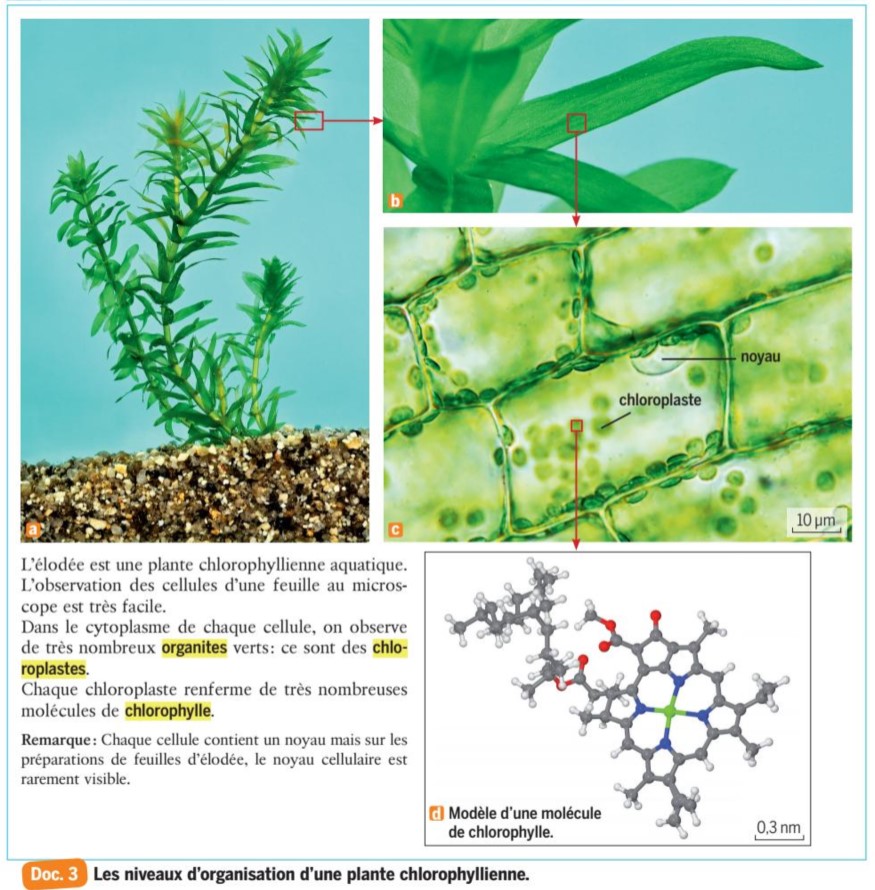 [Bordas]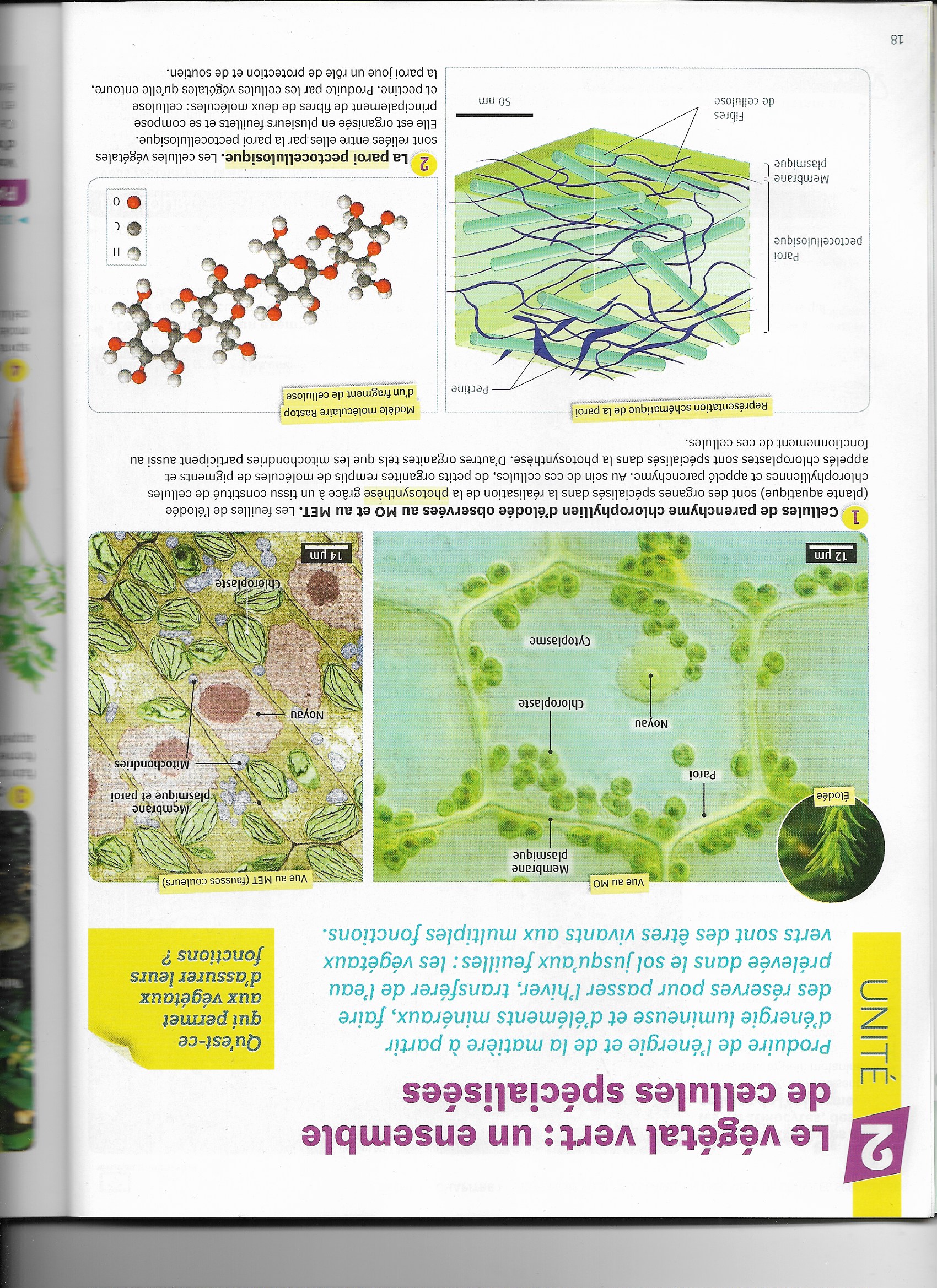 [Belin]